SCHEDA DI PRENOTAZIONE MATERIALE 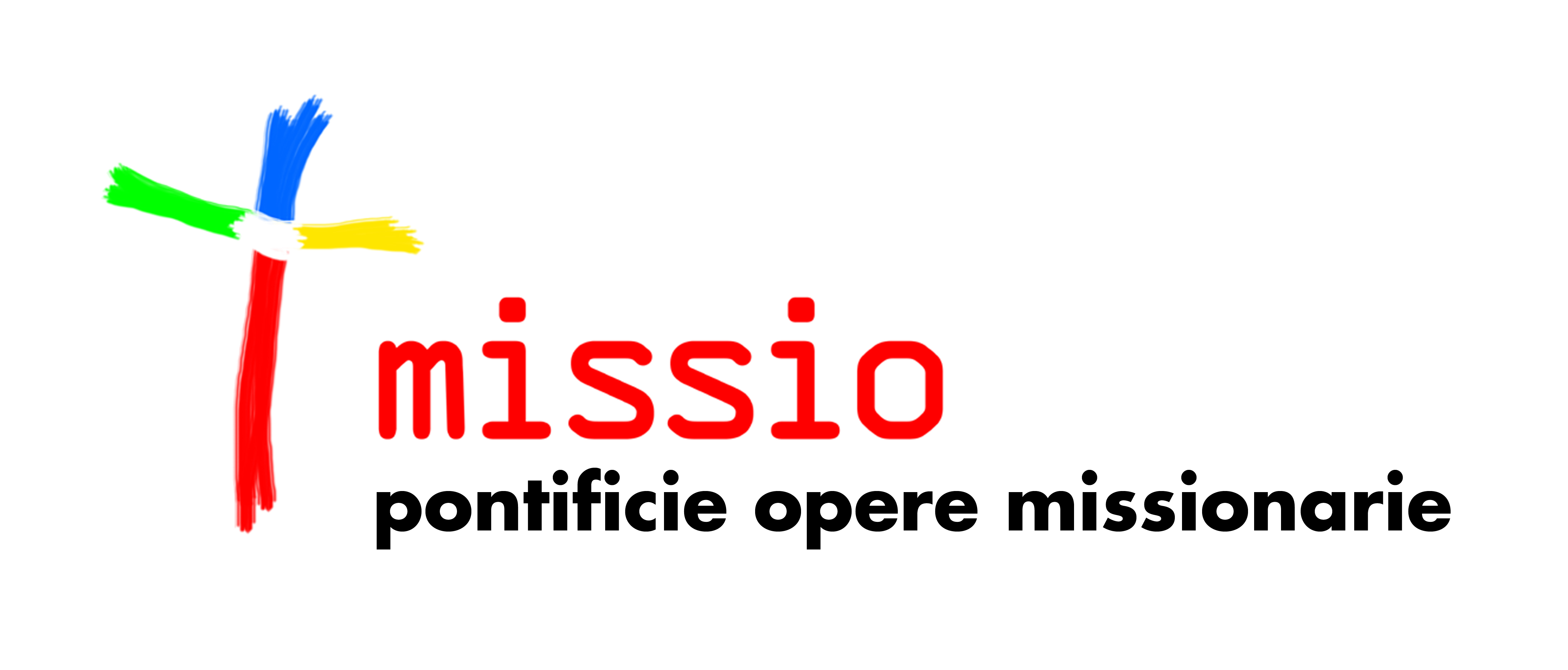 ANNO 2022 – 2023DIOCESI DI   ___  :  BRINDISI-OSTUNI___________AVVISO : Il materiale richiesto con questa scheda viene recapitato in PORTO FRANCO.                                  Per eventuali invii successivi verrà chiesto un rimborso delle spese di spedizione.  data  ..................................................                     firma  ............................................................................Per eventuali chiarimenti, contattare l’UFFICIO EDIZIONI - tel: 06/66502630; fax: 06/66410314; e-mail: abbonamenti@missioitalia.itda restituire con URGENZA entro il 31.01.2022 all’indirizzo:MISSIO - Via Aurelia, 796 – 00165 ROMAGIORNATA MISSIONARIA MONDIALE (GMM) 2022Manifesto (cm 50 x 70) 	N° Calendarietto tascabile            (pacchetto da 100 pz)  € 0,50   cad.    N°                   Tot. €Immaginetta – segnalibro         (pacchetto da 100 pz)  € 0,50   cad.    N°                   Tot. €Bustina per offerte							     N° Salvadanaio                                                                         € 0,05   cad.    N°                   Tot. €GIORNATA MISSIONARIA DEI RAGAZZI (GMR) 2023Manifesto (cm 50 x 70)                                                                                 N° Novena di Natale                                                                € 0,05   cad.    N°                   Tot. €Immaginetta – segnalibro         (pacchetto da 100 pz)  € 0,50   cad.    N°                   Tot. €Carta d’Identità del ragazzo missionario		            		     N° Bustina per offerte							     N°Salvadanaio                                                                         € 0,05   cad.    N°                   Tot. €“Cercatori della Stella”(percorso d’Avvento e Natale) € 2,00   cad.    N°                   Tot. €PERIODICO “L’Animatore Missionario” 2022 - 2023“L’Animatore Missionario” – SPECIALE OTTOBRE MISSIONARIO(Contiene spunti di riflessione per l’animazione. I contenuti integrali sono disponibili e scaricabili sul sito www.missioitalia.it)                                                                                                 € 0,70   cad.     N°                    Tot. €“L’Animatore Missionario” – SPECIALE GIORNATA MISSIONARIA DEI RAGAZZI(Contiene spunti di riflessione per l’animazione. I contenuti integrali sono disponibili e scaricabili sul sito www.missioitalia.it)                                                                                                 € 0,70   cad.     N°                    Tot. €ALTRO MATERIALE 2022- 2023Calendario da tavolo   2023				     € 1,00   cad.           N°                    Tot. €Agendina tascabile 	2023				     € 1,50   cad.             N°                    Tot. €INDIRIZZO PRESSO IL QUALE INVIARE IL MATERIALEVI CHIEDIAMO DI FORNIRCI QUALSIASI INDICAZIONE UTILE AD AGEVOLARE IL LAVORO DEL CORRIERE (GIORNI E ORARI DI APERTURA DEL CENTRO MISSIONARIO, PIANI DA SALIRE, PRESENZA DI ASCENSORI, CHIUSURA CENTRI STORICI O ALTRE SITUAZIONI PARTICOLARI):………………………………………………………………………………………………........…………………………………………………………………………………………………….